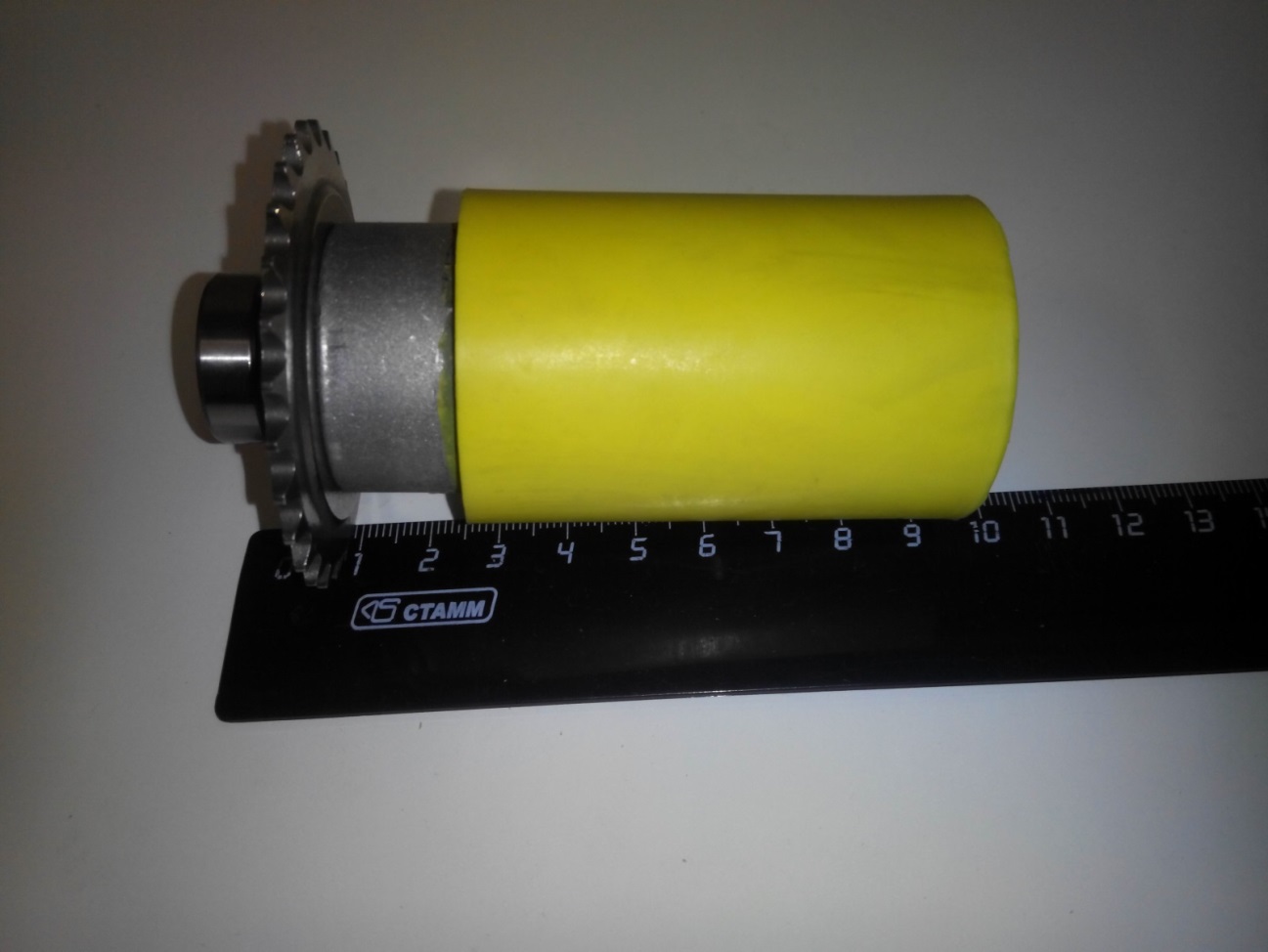 Код из 1САртикулНаименование/ Бренд/ПоставщикГабаритыД*Ш*В,ммВес,грМатериалМесто установки/НазначениеF0034720 70BR300-01AПрижимной ролик в сборе 70BR300-01AD=60L=98D=44D=22500Металл,полиуретанКромкооблицовочный станок BR300/ITM300F0034720 70BR300-01AComaticD=60L=98D=44D=22500Металл,полиуретанКромкооблицовочный станок BR300/ITM300